Olimpiadi del Patrimonio 2019, Castelli d’ItaliaPer le Olimpiadi, giunte alla loro XIV edizione, ANISA propone quest’anno il tema “Castelli d’Italia”, con una prospettiva che vuole riaffermare l’attenzione al rapporto tra patrimonio e paesaggio come uno dei temi-cardine della nostra competizione. I Castelli sono presenti in tutte le regioni del Bel Paese: si tratta di edifici costruiti per la difesa, per la caccia, per la vita di corte; sono luoghi che nei secoli hanno mutato spesso destinazione, ma sono ancora ricchi di testimonianze storiche e artistiche capaci di stimolare l'interesse e accendere la fantasia degli studenti. I ragazzi  e le ragazze partecipanti potranno ripercorrere episodi importanti o minori della storia del loro territorio, esplorando località e ricostruendo storie di cui spesso ignorano l'esistenza. La competizione è rivolta agli studenti delle scuole secondarie superiori nell’ambito delle discipline letterarie, storiche, storico-artistiche e artistiche o trasversalmente con altre discipline curriculari. La competizione è sostenuta dal MIUR ed è stata inserita tra i punti qualificanti del Protocollo d’Intesa tra Anisa e MIUR, sottoscritto il  Inoltre con decreto 26 aprile 2018 n. 708 l'Associazione è stata confermata nell'elenco dei soggetti esterni accreditati per il periodo compreso dall'a.s. 20l8-19 all'a.s. 2020/2021 a promuovere e realizzare competizioni, concernenti la valorizzazione delle eccellenze degli studenti delle scuole secondarie di secondo grado, statali e paritarie.La competizione, promossa da ANISA, che realizzerà e monitorerà le fasi di preparazione e valutazione delle prove, si avvarrà della collaborazione dei Servizi educativi di Musei Statali o Comunali o di Fondazioni e Enti sparsi sul territorio. L’iniziativa avrà carattere nazionale.1. Obiettivi Fornire agli studenti un’opportunità per arricchire le loro conoscenze rispetto alla straordinaria ricchezza e varietà delle testimonianze storico-artistiche, monumentali e architettoniche, paesaggistiche disseminate sul territorio italiano;promuovere una formazione culturale in cui l’educazione al patrimonio e alla conservazione e tutela del medesimo sia un elemento qualificante nella costruzione dell’identità civile delle giovani generazioni;affermare che la conoscenza del patrimonio culturale rappresenta un fattore di inclusione in una società multiculturale e che ne favorisce la crescita nel rispetto consapevole;incentivare un confronto costruttivo tra le realtà scolastiche delle diverse regioni italiane;abituare allievi e allieve a conoscere e riconoscere linguaggi, materiali, tecniche costruttive, pittoriche, miste e multimediali, delle testimonianze prese in esame;fornire loro strumenti utili, quali ad es. immagini, schede di lettura, sintetici testi critici, interviste relative ad artisti e a opere di pittura, scultura e architettura, fotografia, installazioni, video e performance. La lettura e comprensione di questi materiali potrà aiutare gli studenti a leggere le opere e a porsi domande pertinenti di fronte ad esse;spronare a produrre documentazione fotografica, video, utilizzando tecniche tradizionali o digitali e a realizzare performances etc. abituare alla collaborazione e al confronto attraverso lavori di gruppo che valorizzino gli apporti individuali e le diverse competenze (cooperative learning).2. Argomenti e ProveLa prova unica prevista per le Selezioni regionali verterà per questa edizione sugli argomenti menzionati in apertura di bando.I contenuti delle prove e i materiali utili per la preparazione saranno precisati successivamente nelle Linee Guida che saranno pubblicate sul sito Anisa (www.anisa.it) entro la fine di ottobre 2018; si fa presente fin d’ora che anche il sito del MiBAC e i siti specializzati sugli argomenti proposti forniranno materiali significativi per la preparazione e che Anisa fornirà materiali (pdf, immagini, filmati) scaricabili dal sito o da un dropbox protetto.3. Fasi e tempiselezione d’istituto: entro il 31 gennaio 2019, utilizzando materiale specificamente predisposto dai docenti dell’istituto, sulla base delle indicazioni contenute nel bando e su esempi di prove delle passate edizioni consultabili sul sito www. Anisa.itselezione regionale: fine febbraio- primi di marzo 2019, contemporaneamente in tutta Italia, in una o più sedi, per ogni regione. Ad essa saranno ammesse squadre composte dagli studenti primi classificati di ogni istituto di quella regione;finale nazionale: Roma, fine aprile, primi di maggio 2019, riservata alle squadre prime classificate in ogni regione*; qualora una regione non partecipi alla competizione con almeno cinque scuole iscritte, per l'accesso alla finale, verrà accorpata ad altra regione in analoga situazione .premiazione dei vincitori della finale nazionale: Roma, fine aprile, primi di maggio 2019. Sarà comunicato successivamente giorno, indirizzo e orario della manifestazione a Roma. Gli insegnanti sono tenuti a indicare uno studente referente che via email potrà comunicare con le referenti nazionali per chiarimenti.* Il punteggio minimo richiesto per accedere alla finale è di 8/10. Es. Se il punteggio massimo è 100. 80 sarà il punteggio richiesto.3.1 Selezione regionale - Prove e argomentiLa Prova unica utilizzata per lo svolgimento delle selezioni regionali delle Olimpiadi 2019 sarà un questionario articolato in domande strutturate e semi strutturate, da svolgere in un tempo rigorosamente prefissato. Le batterie di quesiti sono costituite da 30 domande a scelta multipla a 4 o 5 alternative; potranno essere presenti anche quesiti semi strutturati (completamento, identificazione errori etc)E' prevista dall’a. s. 2011-‘12 un’unica categoria di partecipanti, in quanto la storia dell'arte non viene più insegnata nei bienni di alcuni licei e degli istituti tecnici e professionali. La partecipazione non è individuale ma ogni scuola selezionerà una squadra di tre (composta o soltanto da studenti del triennio o mista, cioè con un elemento del Biennio e due del Triennio). Qualora una scuola abbia più indirizzi (classico, scientifico, linguistico etc) potrà se vuole partecipare con una squadra per ogni indirizzo, in tal caso la scuola dovrà versare una quota di iscrizione per ogni indirizzo.N. B. Sul sito Anisa www.anisa.it alla voce Olimpiadi/archivio è possibile consultare le prove delle passate edizioni della competizione.3.2. Finale nazionale   Le squadre finaliste dovranno presentare alla giuria un elaborato, risultato/frutto di lavoro di ricerca e documentazione, individuale e/o di gruppo, che attesti un percorso attinente al tema prescelto per questa edizione delle Olimpiadi. Si richiederà sia realizzato tramite supporto multimediale (dvd foto/video) o performances che approfondiscano uno o più aspetti degli argomenti proposti. Questa fase potrà avvalersi di apporti trasversali e multidisciplinari, utilizzando competenze di studenti della scuola di provenienza, esterni alla squadra. L'esposizione orale dell'argomento prescelto sarà della durata di quindici minuti.Per quest'anno l'indicazione è di una presentazione (foto/ video, simulazione di mostra, performance, drammatizzazione etc che illustri uno o più degli argomenti nell'ambito preso in esame).   Nel caso di foto o video, la presentazione non sarà limitata alla proiezione dei materiali ma richiederà da parte degli studenti una partecipazione attiva che chiarisca motivazioni delle scelte e la costruzione del percorso.4. Modalità di adesione  L’iscrizione sarà effettuata scaricando dal sito www.anisa.it il modulo Allegato I del presente bando e inviandolo debitamente compilato via email al referente regionale per le Olimpiadi. (cfr. Allegato II) dal 15 novembre 2018 al 20 gennaio 2019.La fotocopia della ricevuta del versamento della quota di iscrizione all'Anisa di euro 50,00 (cinquanta), causale- Olimpiadi del patrimonio 2018 su Bollettino Postale C.C.P. n.  37009164 intestato ad ANISA - per l’Educazione all’Arte; oppure tramite bonifico su C.C.P. n. 37009164, sempre intestato ad ANISA - Per l’Educazione all’Arte - IBAN IT24 N076 0102 40000 0037009164, va inviata via email o fax sia alla tesoriera Paola Strada, paola.strada@beniculturali.it, che a Teresa Calvano referente nazionale per le Olimpiadi, teresa.calvano@anisa.it, tel.0644230899 fax 064402294.5. Quota di iscrizioneLimitatamente all’anno di partecipazione alla gara, la quota dà diritto per la scuola iscritta all'ANISA a:ricevere informazioni e partecipare a tutte le iniziative promosse dall’ANISA  a livello nazionale;ricevere il Bollettino dell’Anisa per l’educazione all’arte, nonché eventuali altre pubblicazioni a carattere didattico e/o tematico curate dall’Associazione  6. Spese di viaggioLe spese di viaggio per la partecipazione alla selezione regionale saranno a carico della scuola;Le spese di viaggio e di albergo e alcuni pasti, per gli studenti ammessi alla finale nazionale, saranno a carico dell’ANISA.La Presidente 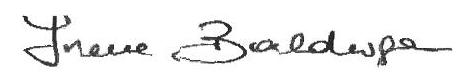 (Irene Baldriga)Allegato 1 - Olimpiadi del Patrimonio  2019SCHEDA DI ADESIONELa scuola parteciperà alle Olimpiadi del Patrimonio con una, due…….  squadra/e composta da studenti di (  ) biennio e triennio (  ) triennio;Allegato 2 - Indirizzario Referenti Nazionale/Regionali per le Olimpiadi   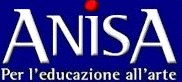 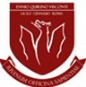 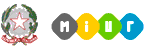   Associazione Nazionale                     Liceo E.Q. Visconti                           Ministero dell'Istruzione dell'Università    Insegnanti  di Storia dell’Arte                               Roma                                                           e della RicercaDenominazione della ScuolaIndirizzoTelefonoNumero faxIndirizzo e-mailNominativo del docente referenteIndirizzo privatoTelefono/cellulareIndirizzo e-mailAnisa Responsabile Olimpiadiprof.ssa Teresa Calvano. Via dei Villini,  RomaTel. , fax olimpiadi@anisa.it, teresa.calvano@anisa.itABRUZZO e MOLISEUMBRIAPESCARA Marzia Renzetti    yezo95@hotmail.com PERUGIA  Lidia Antonini Frontalini, via Quinto Settano 1, 06049 Spoleto (PG), tel. ,  lidia.antonini@anisa.itCALABRIA VENETO e FRIULICATANZARO  Giuliana De Fazio giulianadefazio@virgilio.it, tel 096829198TREVISO Valentina Lunardelli    lunardellivalentina@gmail.com CAMPANIA  Alto AdigeNAPOLIBOLZANOFrancesca Brancaccio francesca.brancaccio@fastwebnet.itSimonetta Lucchisimon.lucchi@gmail.comCASERTA               Massima Sfogli, Via Laviano 130, 81100 Caserta, tel. 0823/443272, massimasfogli@hotmail.comLAZIOROMA Teresa Calvano Via dei Villini 33,00161 Roma  tel. 06-44230899 fax 06-4402294 Fabrizia Borghi tel.066636358olimpiadi@anisa.it  o    ingiro@libero.it o f.borghi@alice.itLOMBARDIA  e EMILIA ROMAGNAMILANO Paola Strada, Soprintendenza  ABAP Città metropolitana di Milano, corso Magenta 24 - 20123 Milano tel. 0286313282, paola.strada@beniculturali.itMARCHEANCONA Laura Belardinelli,  lauraroma2003@yahoo.it, PIEMONTE TORINO Donatella Carpintieri donatella.carpintieri@istruzione.itPUGLIABARI Vincenzo Velati, Via Ricciotto Canuto 24/R, 70123 Bari, tel. 0805744954  velvin1@alice.itTOSCANA  FIRENZE Giovanna Ragionieri, via dell’Ariento 18b,50100 Firenze. Cell.340-7808527   giovanna.ragio@alice.itSARDEGNACAGLIARI Simone Mereu sumomere@gmail,com SICILIACATANIA Giuseppe "Peppuccio" Ingaglio,  Via Puglia 20, 92024 Canicattì (AG), tel.  peppuccio.ingaglio@alice.itPALERMO Mariella Riccobono, Via Tevere 2, 90144 Palermo, tel. mantoniettaspadaro@gmail.comTRENTINORiva del Garda Serena Fait serena.fait@liceorosmini.eu